Листок издан по благословению епископа Колпашевского и Стрежевского Силуана.приходом Храма Всех святых с. Чажемто и назван в честь св.блгв. кн. Петра и кн. Февронии  Муромских (память 8 июля. День Семьи, Любви и Верности)         «СЕКРЕТЫ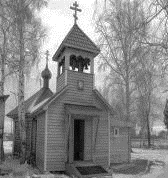   семейного   счастья»           №4(46) апрель 2018г. 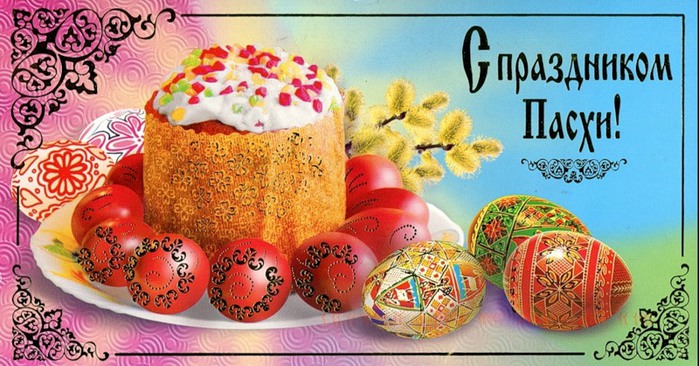 «Скажу тебе, если бы не было на земле Пасхи, почернел бы человек от горя! Нужна Пасха человеку!»(В.А.Никифоров-Волгин )                                                    Светлая заутреня                                В.А.Никифоров-Волгин. Рассказ-воспоминание писателя о своём детстве.   Над землей догорала сегодняшняя литургийная песнь: «Да молчит всякая плоть человеча, и да стоит со страхом и трепетом». Вечерняя земля затихала. Дома открывали стеклянные дверцы икон. Я спросил отца:— Это для чего?— В знак того, что на Пасху двери райские отверзаются!До начала заутрени мы с отцом хотели выспаться, но не могли. Лежали на постели рядом, и он рассказывал, как ему мальчиком пришлось встречать Пасху в Москве.— Московская Пасха, сынок, могучая! Кто раз повидал ее, тот до гроба поминать будет. Грохнет это в полночь первый удар колокола с Ивана Великого, так словно небо со звездами упадет на землю! А в колоколе-то, сынок, шесть тысяч пудов, и для раскачивания языка требовалось двенадцать человек! Первый удар подгоняли к бою часов на Спасской башне...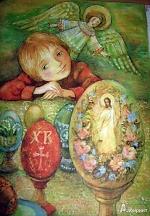 Отец приподнимается с постели и говорит о Москве с дрожью в голосе:— Да... часы на Спасской башне... Пробьют, — и сразу же взвивается к небу ракета... а за ней пальба из старых орудий на Тайницкой башне — сто один выстрел!.. Морем стелется по Москве Иван Великий, а остальные сорок сороков вторят ему, как реки в половодье! Такая, скажу тебе, сила плывет над Первопрестольной, что ты словно не ходишь, а на волнах качаешься маленькой щепкой! Могучая ночь, грому Господню подобная! Эх, сынок, не живописать словами пасхальную Москву!Отец умолкает и закрывает глаза.— Ты засыпаешь?— Нет. На Москву смотрю. — А где она у тебя?— Перед глазами. Как живая...— Хватит вам вечать-то, — перебила нас мать, — выспались бы лучше, а то будете стоять на Заутрене соныгами! Мне было не до сна. Встал с постели, ходил из угла в угол, мешал матери стряпать и поминутно ее спрашивал: «Скоро ли в церковь?»— Не вертись, как косое веретено! — тихо вспылила она. — Ежели не терпится, то ступай, да не балуй там!     До Заутрени целых два часа, а церковная ограда уже полна ребятами. Ночь без единой звезды, без ветра и как бы страшная в своей необычности и огромности. По темной улице плыли куличи в белых платках — только они были видны, а людей как бы и нет.    В церкви не стоялось. Вышел в ограду и сел на ступеньку храма. «Где-то сейчас Пасха? — размышлял я, — Витает ли на небе, или ходит за городом, в лесу, по болотным кочкам, сосновым остинкам, подснежникам, вересковыми и можжевельными тропинками, и какой она имеет образ?» Вспомнился мне чей-то рассказ, что в ночь на Светлое Христово Воскресение спускается с неба на землю лествица, и по ней сходит к нам Господь со святыми апостолами, преподобными, страстотерпцами и мучениками. Господь обходит землю, благословляет поля, леса, озера, реки, птиц, человека, зверя и все сотворенное святой Его волей, а святые поют «Христос воскресе из мертвых»... Песня святых зернами рассыпается по земле, и от этих зерен зарождаются в лесах тонкие душистые ландыши... Время близилось к полночи. Ограда все гуще и полнее гудит говором. Из церковной сторожки кто-то вышел с фонарем.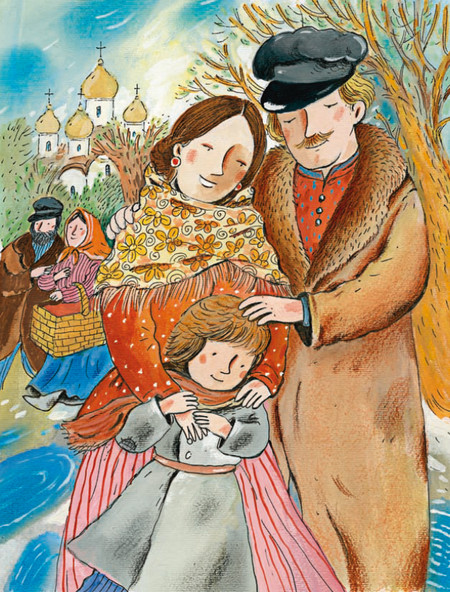 — Идет, идет! — неистово закричали ребята, хлопая в ладоши.— Кто идет?—Звонарь Лександра! Сейчас грохнет!И он грохнул... От первого удара колокола по земле словно большое серебряное колесо покатилось, а когда прошел гуд его, покатилось другое, а за ним третье, и ночная пасхальная тьма закружилась в серебряном гудении всех городских церквей.Меня приметил в темноте нищий Яков.— Светловещанный звон! — сказал он и несколько раз перекрестился.    Я увидал отца с матерью. Подошел к ним и сказал:— Никогда не буду обижать вас! — прижался к ним и громко воскликнул:— Весело-то как!    А радость пасхальная все ширилась, как Волга в половодье, про которое не раз отец рассказывал. Весенними деревьями на солнечном поветрии заколыхались высокие хоругви. Стали готовиться к крестному ходу вокруг церкви. Из алтаря вынесли серебряный запрестольный крест, золотое Евангелие, огромный круглый хлеб — артос, заулыбались поднятые иконы, и у всех зажглись красные пасхальные свечи.    Наступила тишина. Она была прозрачной и такой легкой, что если дунуть на нее, то заколеблется паутинкой. И среди этой тишины запели: «Воскресение Твое, Христе Спасе, ангели поют на небеси». И под эту воскрыляющую песню заструился огнями крестный ход. Мне наступили на ногу, капнули воском на голову, но я почти ничего не почувствовал и подумал: «Так полагается». Пасха! Пасха Господня! — бегали по душе солнечные зайчики. Тесно прижавшись друг к другу, ночными потемками, по струям воскресной песни, осыпаемые трезвоном и обогреваемые огоньками свечей, мы пошли вокруг белозорной от сотни огней церкви и остановились в ожидании у крепко закрытых дверей. Смолкли колокола. Сердце затаилось. Лицо запылало жаром. Земля куда-то исчезла — стоишь не на ней, а как бы на синих небесах. А люди? Где они? Все превратилось в ликующие пасхальные свечи!   И вот, то огромное, чего охватить не мог вначале, — свершилось! Запели «Христос Воскресе из мертвых».Три раза пропели «Христос Воскресе», и перед нами распахнулись высокие двери. Мы вошли в воскресший храм, — и перед глазами, в сиянии паникадил, больших и малых лампад, в блестках серебра, золота и драгоценных каменьев на иконах, в ярких бумажных цветах на куличах, вспыхнула Пасха Господня! Священник, окутанный кадильным дымом, с заяснившимся лицом, светло и громко воскликнул: «Христос Воскресе!», и народ ответил ему грохотом спадающего с высоты тяжелого льдистого снега: «Воистину Воскресе!».Рядом очутился Гришка. Я взял его за руки и сказал:— Завтра я подарю тебе красное яйцо! Самое наилучшее! Христос Воскресе!Неподалеку стоял и Федька. Ему тоже пообещал красное яйцо. Увидел дворника Давыда, подошел к нему и сказал:— Никогда не буду называть тебя «подметалой мучеником». Христос Воскресе!     А по церкви молниями летали слова пасхального канона. Что ни слово, то искорка веселого быстрого огня: «Небеса убо достойно да веселятся, земля же да радуется, да празднует же мир видимый же и невидимый. Христос бо возста, веселие вечное...»Сердце мое зашлось от радости, — около амвона увидел девочку с белокурыми косами, которую приметил на выносе Плащаницы! Сам не свой подошел к ней, и, весь зардевшись, опустив глаза, я прошептал:— Христос Воскресе!Она смутилась, уронила из рук свечечку, тихим пламенем потянулась ко мне, и мы похристосовались... а потом до того застыдились, что долго стояли с опущенными головами.А в это время с амвона гремело пасхальное слово Иоанна Златоуста:- «Аше кто благочестив и боголюбив, да насладится сего доброго и светлого торжества... Воскресе Христос, и жизнь жительствует!»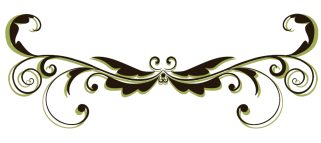    Ни для кого не секрет, как злобно и враждебно боролась советская власть с Православной верой, с верующими людьми. Сколько было совершено кощунственных дел, какая жесткая была проведена пропаганда против религии, против веры в Бога. Особо планировались массовые святотатственные мероприятия  в такие Церковные праздники, как Рождество, Крещение Господне, Пасха Христова…     Но вера в Господа и Спасителя нашего Иисуса Христа продолжала жить и даже воскресала в тех коммунистических сердцах, в которых, казалось бы, она умерла навсегда…   Православный писатель В.А.Никифоров-Волгин, принявший мученическую кончину и расстрелянный за веру в 1941 году, в своем рассказе “Солнце играет, или комсомольская заутреня” повествует нам о необыкновенном чуде, чуде воскресения души, оживления ума и сердца известного на весь Советский Союз артиста Александра Ростовцева!               Солнце играет, или комсомольская заутреняВ.А.Никифоров-Волгин. 1938 годБорьба с пасхальной заутреней была задумана на широкую ногу. В течение всей Страстной недели на видных иоживленных местах города красовались яркие саженные плакаты:«Комсомольская заутреня! Ровно в 12 ч. ночи. Новейшая комедия Антона Изюмова «Христос вo фраке». В главной роли артист Московского театра Александр Ростовцев. Бездна хохота. Каскады остроумия».  До начала спектакля по всем улицам города прошел духовой оркестр для зазыва публики. Впереди оркестра ражий детина в священнической ризе и камилавке нес наподобие церковной хоругви плакат с изображением Христа в цилиндре. По бокам шли комсомольцы с факелами. Город вздрагивал. К театру шла толпа. Над входом горели красными огнями электрические буквы «Христос во фраке». На всю широкую театральную площадь грохотало радио — из Москвы передавали лекцию «о гнусной роли христианства в истории народов». По окончании лекции на ступеньках подъезда выстроился хор комсомольцев. Под звуки бубенчатых баянов хор грянул плясовую: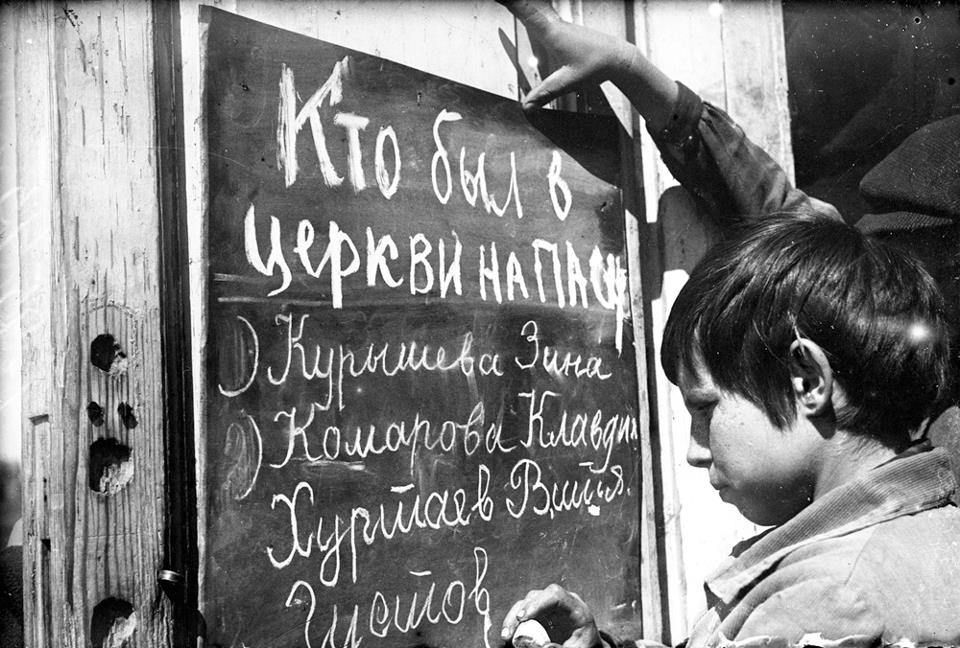 Мне в молитве мало проку,Не горит моя свеча. Не хочу Ильи пророка, Дайте лампу Ильича!Толпа заурчала, взвизгнула, раскатилась хохотом, подбоченилась, оскалилась, хайнула бродяжным лесным рыком: — Наддай, ребята, поматюжнее! — Шибче! Прибавь ходу! Позабористее!— Про Богородицу спойте!.. Про Богородицу!      В это время из маленькой церкви, стоявшей неподалеку от театра, вышел пасхальный крестный ход. Там было темно. Людей не видно — одни лишь свечи, тихо идущие по воздуху и поющие далеким родниковым всплеском: «Воскресение Твое Христе Спасе, ангели поют на небеси»…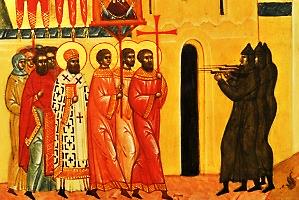 Завидев крестный ход, хор комсомольцев еще пуще разошелся, пустив в прискачку, с гиканьем и свистом:
Эй ты, яблочко, катисьВедь дорога скользкая.Подкузьмила всех святыхПасха комсомольская. Пасхальные свечи остановились у церковных врат и запели: «Христос Воскресе из мертвых…»
           Большой театральный зал был переполнен. Первое действие изображало алтарь. На декоративном престоле — бутылки с вином, графины с настойками, закуска. У престола, на высоких ресторанных табуретах сидели священники в полном облачении и чокались церковными чашами. Артист, облаченный в дьяконский стихарь, играл на гармонии. На полу сидели монашки, перекидываясь в карты. Зал раздирался от хохота. Кому–то из зрителей стало дурно. Его выводили из зала, а он урчал по–звериному и, подхихикивая, кивал на сцену с лицом, искаженным и белым. Это еще больше рассмешило публику. В антракте говорили:— Это цветочки… ягодки впереди! Вот, погодите… во втором действии выйдет Ростовцев, так все помешаемся от хохота!Во втором действии, под вихри исступленных оваций, на сцену вышел знаменитый Александр Ростовцев.
Он был в длинном белом хитоне, мастерски загримированный под Христа. Он нес в руках золотое Евангелие.
По ходу пьесы артист должен был прочесть из этой книги два евангельских стиха из заповедей блаженства. Медлительно и священнодейственно он подошел к аналою, положил Евангелие и густым волновым голосом произнес:— Вонмем!    В зале стало тихо.   Ростовцев начал читать:— Блаженны нищие духом; ибо их есть Царство Небесное… Блаженны плачущие, ибо они утешатся…
Здесь нужно было остановиться. Здесь нужно было произнести обличительный и страшный по своему кощунству монолог, заключив его словами:— Подайте мне фрак и цилиндр!Но этого не последовало. Ростовцев неожиданно замолчал. Молчание становится до того продолжительным, что артисту начинают шикать из–за кулис, махать руками, подсказывать слова, но он стоит, словно в лунном оцепенении и ничего не слышит.Наконец он вздрагивает и с каким–то испугом смотрит на раскрытое Евангелие. Руки его нервно теребят хитон. По лицу проходят судороги. Он опускает глаза в книгу и вначале шепотом, а потом все громче и громче начинает читать дальше:— Блаженны алчущие и жаждущие правды, ибо они насытятся. Блаженны милостивии, ибо они помилованы будут…Власть ли его чудесного голоса, обаяние ли артистического его имени, ночная ли тоска по этим гонимым и оплеванным словам нагорной проповеди, образ ли живого Христа встал перед глазами, вызванный    кощунственным перевоплощением артиста, — но в театре стояла такая тишина, что слышно было, как звенела она комариным жужжанием. И в эту тишину шли, как пасхальные свечи вокруг церкви, слова Христа:— Вы свет мира… любите врагов ваших… и молитесь за обижающих вас и гонящих вас…Ростовцев прочитал всю главу, и никто в зале не пошевельнулся. За кулисами топали взволнованные быстрые шаги, и раздавался громкий шепот. Там уверяли друг друга, что артист шутит, это его излюбленный трюк, и сейчас, мол, ударит в темя публики таким «коленцем», что все превратится в веселый пляшущий дым!Но на сцене произошло еще более неожиданное, заставившее впоследствии говорить почти всю советскую страну.Ростовцев перекрестился четким медленным крестом и произнес: «Помяни мя, Господи, егда приидиши во Царствие Твое!..»Он еще что–то хотел сказать, но в это время опустили занавес. Через несколько минут публике объявили:— По причине неожиданной болезни товарища Ростовцева сегодняшний наш спектакль не состоится…                          Адрес сайта прихода Всех святых с.Чажемто:  http://chazemto.cerkov.ru/  Здесь вы можете   найти  другие выпуски  газеты «Секреты семейного счастья». Уважаемые читатели! Просим не использовать газету в бытовых нуждах. Прочтите сами и передайте близким.